 	Activity Pictures (Extension)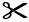 Take the bus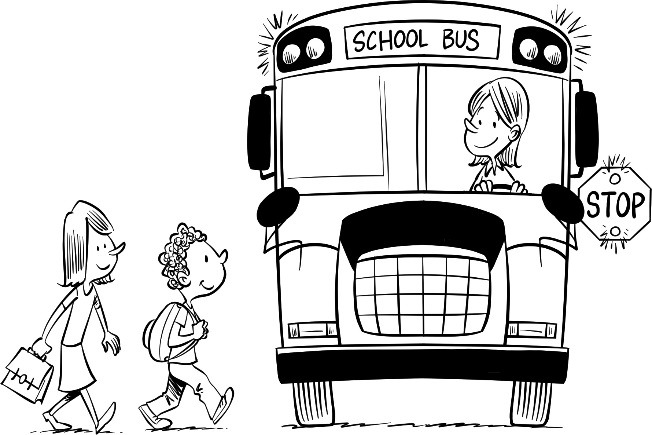 Brush my teeth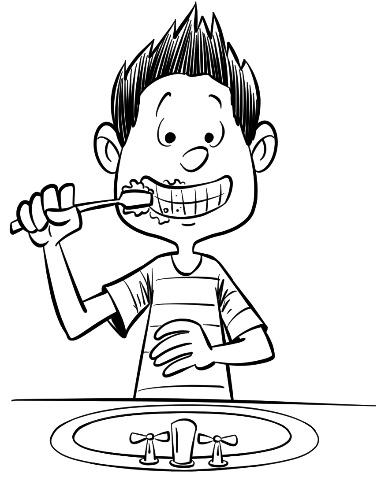 Read a bedtime story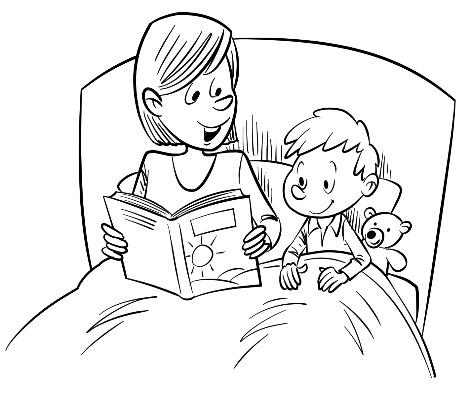 